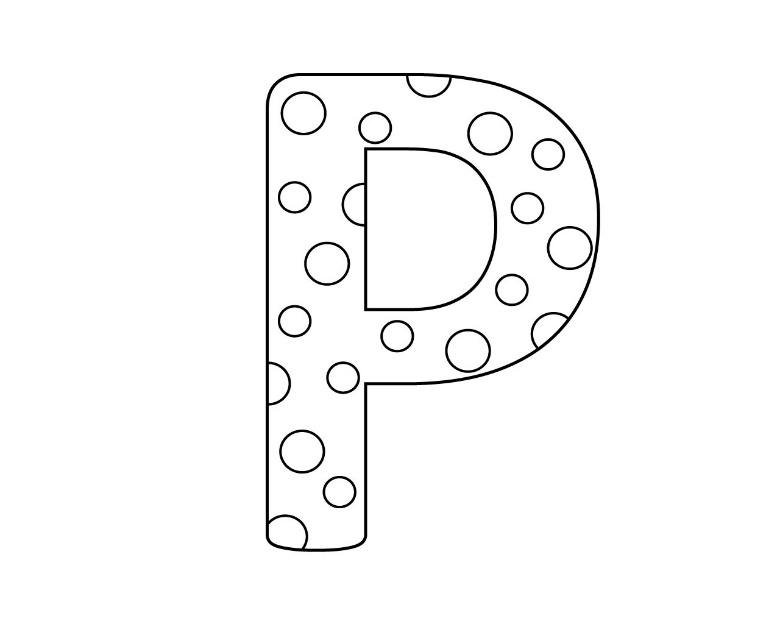 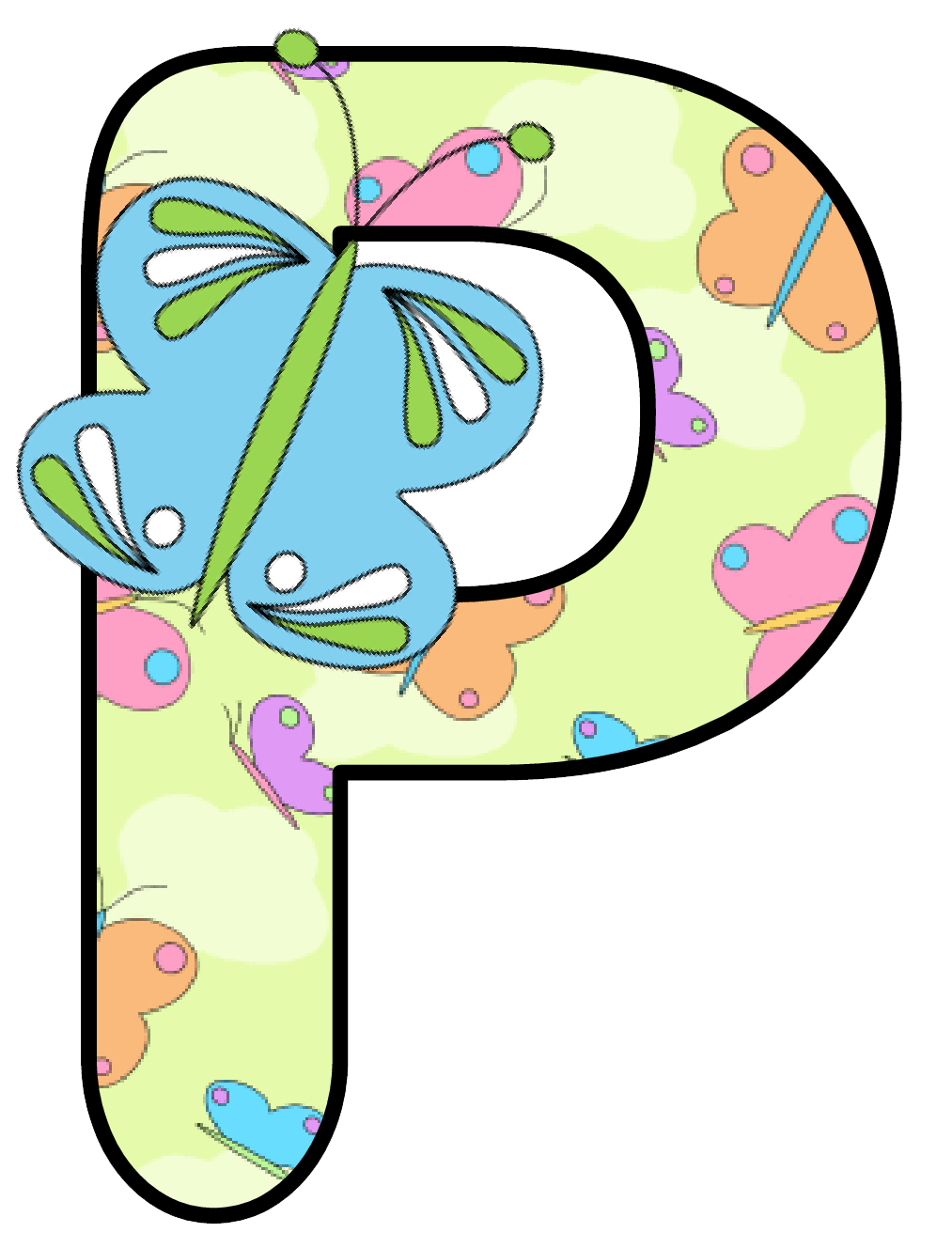 Автоматизация звука [Р] Ра – ударный слог, начало словаРаб, рак, радио, радость, радуга, рама, ралли, рана, рамка, раковина, ранец.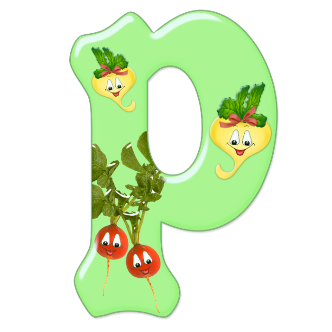 Ра – безударный слог, начало словаРабота, равнина, ракета, район, рабочий, ракушка, ракетка, расческа, растение, разведчик, радист, разбойник, растяпа, расставание, родник, родители, рожок, рождение.Ра – ударный слог, середина словаГора, дыра, кора, жара, нора, вчера, мошкара, детвора, баран, гараж, парад, жираф, карась, пират, куранты, баранка, операция, собирать.Ра – безударный слог, середина словаФара, мера, сера, вера, ссора, штора, сфера, шпора, опера, пантера, шушера, пещера, гагара, кикимора, сатира, фанера, гитара, холера, камера, химера, амфора, контора, сигара, микстура, мираж, каратэ, барабан, муравей, карамель, караул, пирамида, ураган, караван, таракан, сарафан, карапуз, парашют, карандаш, карантин, царапина, карабас-барабас.Ро – ударный слог, начало словаРот, рой, ров, роль, рожь, рост, ромб, робость, роза, робот, рокот, рота, рожки, роща, розыск, розга, ролик, роскошь, родинка, родина, ровный, розовый.Ро –ударный слог, середина словаПеро, бюро, сорока, ворона, корова, дорога, корона, ворота, папироса, смородина, мороженое, зародыш, урок, пирог, герой, сурок, мороз, барон, сироп, народ, огород, паром, носорог, оборот, наоборот, поворот, воронка, коробка, коронка, пирожное, кувырок, воровка, сноровка, шнуровка, лакировка, дозировка, газировка, стажировка, командировка, маскировка, планировка, татуировка, инсценировка.Ры – ударный слог, начало словаРысь, рыба, рынок, рыжик, рыцарь, рыльце, рытвина, рыть, рыться.Ры – безударный слог, начало слова.Рыбак, рысак, рывок, рыдание, рыхление, рычание.Ры – ударный слог, середина словаНарыв, порыв, корыто, кочерыжка, комары.Ры – безударный слог, середина словаПары, горы, норы, чары, узоры, сборы, шпоры, выборы, манеры, мемуары, перышко.Ру – ударный слог, начало словаРуль, рубль, руки, ручка, румба, русло, рукопись.Ру – безударный слог, начало словаРуно, руда, рубеж, рубин, рукав, ружье, русак, рулон, ручей, рулет, руины, рутина, рудник, рубашка, рубанок, румянец, русалка, рукоятка, рукавица, рукомойник, рукоделие, руководитель, рубить, руководить.Ру – ударный слог, середина словаКенгуру, старуха, оружие, зарубка, кукуруза, наружность.Ру – безударный слог, середина словаПапирус, карусель, поручение, выручать.Ар-яр – ударный слогПар, шар, вар, жар, дар, кар-кар, удар, омар, базар, загар, товар, комар, пожар, ягуар, кошмар, бульвар, кальмар, гончар, самовар, комиссар, антиквар, скипидар, кочегар, семинар, парта, нарды, казарма, партия, бармен, бархат, спаржа, марганец, старший, петарда, мансарда.Яр, яркий.Маляр, школяр, столяр, гусляр, футляр, окуляр, юбиляр, капилляр, экземпляр.Арка, марка, заварка, хибарка, дикарка, кухарка, байдарка, кофеварка, свинарка, санитарка, овчарка, сварка.Ар-яр – безударный слогПовар, сахар, автор, доллар, авиатор, экскаватор, комментатор.Арба, арбуз, армяк, орда, армия, арбалет, арфист, организм, орнамент, аргумент, археология.Барсук, барбос, борзая, карман, картон, картуз, карниз, корсаж, коржи, картина, корзина, картошка, карбонад, гармонь, горностай, георгин, горбинка, партизан, портфель, портной, морской, моргать, морфема, нарзан, спартанец, фортуна, форпост, наркоз, чехарда.Ор-ер – ударный слогСор, мор, бор, хор, вор, хлор, вздор, двор, сбор, узор, забор, собор, бугор, мотор, набор, топор, бугор, упор, засор, задор, мажор, дозор, позор, мажор, минор, юниор, майор, танцор, затвор, косогор, мухомор, помидор, командор, светофор, семафор, мельхиор, матадор.Орден, орган, корпус, коршун, поршень, морфий.Норка, порка, горка, корка, оборка, уборка, сборка, поговорка, оговорка, отговорка, подкорка, конторка, касторка, махорка.Ерш.Бобер, позер, ликер, ковер, шофер, шатер, сапер, билетер, полотер, монтер, вахтер, костер, боксер, дублер, суфлер, жонглер, лифтер, волонтер, мушкетер, каскадер, фантазер, паникер, дергать, твердый.Терка, пятерка, четверка, семерка, шестерка, восьмерка, галерка, гимнастерка.Ур-юр – ударный слогБур, тур, шнур, ажур, лемур, абажур, сумбур, каламбур, помпадур, бедокур, шампур, штукатур.Мазурка, тужурка, шкурка, мензурка, штукатурка.Юрта, юркий.Велюр, аллюр, гипюр, маникюр, педикюр.Ур-юр – безударный слогТамбур, контур, турне, пурга, дурман, турбина.Ир- ыр – ударный слогЖир, пир, мир, эфир, инжир, зефир, кефир, кумир, кассир, факир, пассажир, ювелир, сувенир, конвоир, дебошир, сапфир, банкир, мундир, эликсир, буксир.Копирка, стирка.Сыр.Дырка, бескозырка.Ер-эр – ударный слогСквер, фужер, офицер, пионер, кавалер, землемер, лицемер, полимер, секундомер, глазомер, костюмер, инженер, миллионер, милиционер, акционер, пенсионер, вольер.Верба, вершина, вершок, нерпа, беркут, консервы, стержень, первый.Мерка, дверка, этажерка, табакерка, пенсионерка.Мэр, сэр, пэр.Ер-эр – безударный слогВетер, катер, кучер, лидер, номер, хакер, шулер, буфер, вечер, номер, покер, свитер, спикер, джокер, маузер, бампер, бойлер, таймер, миксер, пейджер, эклер, мастер, гейзер, танкер, бункер, юнкер, центнер, канцлер, веер, конвейер, голкипер, фломастер, компьютер.Чердак, держава, пергамент, вердикт, сержант, дерзость, держать, сердитый, кочерга, аллергия, сумерки.Тра-тро-тру-тры – ударный слогТрап, тракт, трата, трагик, трапеза, травля, трасса, трамвай, контракт, контраст, антракт, витраж.Трое, трон, тромб, трость, тролль, тропка, тройка, троица, трогать, метро, матрос, патрон.Трус, труд, трудно, трутень, труппа, трубы, трубка, трусики, трусость, труженик, ватрушка.Отрыв.Тра – безударный слог, начало и середина словаТрава, трагедия, транжира, трапация, трамплин, траншея, тромбон, отражение, утро, контрабас, завтрак, канистра, хитрость.Дра-дро-дру-дры – ударный слог, начало и середина словаДрака, дратва, драный, драить, драма, чадра, хандра, удрать, подранок.Дровни, дробь, дрожь, дрожжи, дротик, дрозд, дрогнуть, бедро, ведро, синдром, эскадрон, ипподром, космодром.Друг, дружба, подруга.Дрыгать, дрыхнуть, надрыв.Дра-дру-дры – безударный слог, начало и середина словаДракон, драже, драчун, драгун, драндулет, дробинка, дрова, дрофа, дровосек, дрожание, драгоценность, драматизация, дрожать, дразнить, гидра, выдра, пудра, недра, цедра, недра, ведра, кафедра, эскадра, тундра, саламандра, сколопендра, Андромеда, гидромассаж, подражать, выдрать, бодрость, мудрость, щедрость.Друзья, дружина, другой.Кедры, кадры.Тр-др – в конце словаМетр, литр, центр, фетр, фильтр, монстр, спектр, театр, осетр, осмотр, педиатр, алебастр, амфитеатр, министр, магистр, пюпитр, субтитр, семестр, диаметр, сантиметр, спидометр, скипетр.Кадр, скафандр, сидр, цилиндр, кедр, бодр.Кра-кро-кру-кры – ударный слогКраб, кран, крах, край, кража, краска, краденый.Кровь, крот, кросс, крона, кроха, крошка, крокус, кройка, кролик, кровля, кромка.Круг, кружка, кружево, крупный.Крыса, крыша, крынка, крышка.Кра-кру-кры – безударный слогКрапива, крапинка, краснота, крахмал, краевед, краболов, красавица, кровать, крокодил, кроссовки, округ, окружность, окружение, окрошка, сокровище, икра, мокрый.Крупа, круиз, кружок, крупье, кручина, крушение, крутой, кружить, кругом. Крыльцо, крыжовник, укрытие.Гра-гро-гру-гры – ударный слогГрад, грач, грань, граф, грамм, гранд, гравий, градус, градусник, грамота, график, грация, гранки, игра, награда.Гром, грот, грог, грош, гроздь, грохот, громкий, угроза, погром, сугроб.Груз, грусть, грудь, груздь, грунт, груша, группа, грудаГрымза, огрызок.Гра-гру-гры – безударный слогГрафин, грабеж, граната, гранит, графит, грабитель, гражданин, граммофон, граница, гроза, грохотать, громада. Грубиян, грузовик.Грызун, негры, бугры.Хра-хро-хру-хры – ударный и безударный слогиХрап, храм, хранение, хранитель, хромата.Хром, махровый.Хруст, хрупкий, хрусталь, хрусталик.Вихры.Пра-про-пру-пры – ударный слогПрах, право, прачка, прадед, практика, праздник, праведник.Прок, прочь, проза, просо, проба, провод, против, пробка, просто, пройма, пропись, просьба, происки, проповедь, проводы, проблеск, простынь, прочный, пробный, пробовать, прожито, напротив.Прут, пруд, упругий, запруда.Прыг, прыть, прыщ, прыгать, прыткий.Пра-пру-пры – безударный слогПробег, простак, прокат, правота, простуда, продукты, проблема, пробоина, провиант, провинция, продавец, проводник, прогульщик, правитель, практикант, продукт, прогалина, правление, пробуждение, правосудие, провожать, противный, компромат.Пружина, прусак.Прыгун, прыжок.Бра-бро-бру-бры – ударный слогБрат, брак, брасс, браво, бравый, собрание.Бровь, брошь, брод, бронь, бронхи, броколли, броский, бродит, сброд, сумасброд.Брус, сбруя.Брысь, брызги, брынза, брызгать.Бра-бру-бры – безударный слогБраслет, бравада, бразды, бразилец, бракосочетание, бранить, бросать, образ, зебра, кобра, доброта, швабра, алгебра, воображение.Брусок, брусника, обруч, обручиться.Брыкаться.Фра-фро-фруФрак, франк, франт, фраза, фрахт.Фрамуга, фрагмент, француз.Фронт.Фрукт, фруктоза.Вра-вро-вру-врыВрач, враг, враль, овраг.Вражда, вращение, враждебность.Врозь, вроссыпь, вроде, вросший, в роще, в роли, в розницу.Врун, вручать, врубать, в руке, в ручье, в рукаве, в рубашке.Лавры, мавры.Сра-сро-сру-сры Зра-зрыСразу, с радостью.Сражение, с работы, с размахом.Срок, срочно, с ромом, с рокотом, с розой.Сруб, срубить, с ружьем, с рукавами.Срыв.Зрачки, возраст.Взрыв, навзрыд.Стра-стро-стру-стрыСтрах, страус, стража, стражник, страны, страшно, сестра, магистраль, иностранец.Страницы, строка, строитель, строение, строгать, сострадание, остров, быстро.Строй, стройка, строчка, строгий, гастроль, настрой, острог, катастрофа.Стружка, струсить, струна, струя, с трудом, с трусом, инструмент.Костры, сестры, семестры, канистры, пестрый, острый, быстрый.ЗдраЗдравствуй, здравый, здравница, здравица, да здравствует, поздравление.Мра-нраМрак, мрачный, мракобес, сумрак, домра, мымра.Нрав, нравоучение, своенравный, нравиться.Автоматизация звука Р в сложных словахРапира, расправа, рапорт, разрыв, разбор, размер, разгром, разговор, раствор, разруха, разгар, радар, рупор, раскрутка, растрата, растирание, ротатор, радиатор, разработка, рубероид, разоружение, разнообразие, равноправие, разодрать, раздразнить, раздробить, разорвать, распороть, раскроить, разгружать, разыграть, разрушить, рассердить, расчертить, разровнять, развернуть, разрастить.Пробор, простор, проверка, проныра, провокатор, прокуратура, процедура, профессор, программа, прорубь, прапорщик, прорыть, пробраться, пробормотать, проворонить, проворковать, проворчать, прогрохотать, проворный, опровержение.Фарфор, варвар, трактор, мрамор, контролер, портсигар, император, парфюмер, организатор, куратор, губернатор, корсар, гонорар, сенбернар, импровизатор, администратор, трубадур, крохобор, террор, турнир, шарнир, гарнир, траур, гамбургер, циркуляр, формуляр, тротуар, оркестр, перламутр, параметр, термометр барометр, хронометр.Квартира, литература, партитура, брошюра, увертюра, температура, портьера, гравюра, транжира, стратосфера.Маршрут, параграф, ярмарка, аэродром, сервировка, шаровары, группировка, сероводород, держиморда, тараторка, скороговорка, бутерброд, стратосфера, орфография, красноармеец, дроворуб, драматург, натюрморт, форвард, кавалергард, кроссворд, чернобурка, тарабарский.Распространение, трансформатор, транспортер, транспортир, рассортировать, разгруппировать, бронетранспортер.Автоматизация звука Р в словосочетаниях и во фразе.Страшный стражник.Игра в крокет.Красивый натюрморт.Твердая тройка.Кошмарная катастрофа.Просторная квартира.Дурманящий аромат.Я работаю над произношением звука Р.Я стараюсь правильно произносить звук Р.Я произношу звук Р в трудных фразах и скороговорках.Мой друг Прокоп контролирует мое произношение.Рая рано утром рвала в роще ромашки.В парке, на эстраде, громко играет оркестр.Захар играет на тромбоне, кларнете, контрабасе, трубе, арфе и других инструментах.Хитрая, черная, старая ворона проворонила сыр.Ворона-разиня размахивает крыльями и громко каркает.На праздничной ярмарке много народа и разных товаров Российских производителей.Страница романа порвана.Королевские мушкетеры храбро сражаются с гвардейцами кардинала.Старый сумасброд быстро проглотил вчерашний бутерброд с сыром.Король вечером сторожит старого дракона, а по утрам кормит драчливого дракончика карамелью и мармеладом.Клара написала рассказ про Карла.Шурша и дрожа шебуршилась шантрапа.